Underground Storage Tank (UST) Alarm Status Log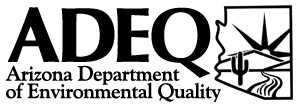 Facility Name: 						Facility ID Number: Alarm Status Log for Monitor: 						 DateAlarm Status (Green or Red)Alarm (Red Light) Action TakenInitials